DUAL 24 TWIN ROLLER ENQUIRY FORM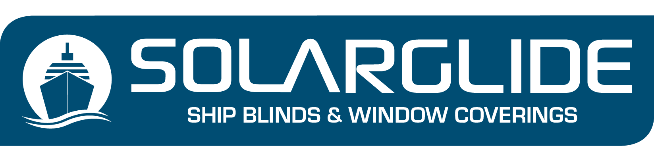 PREFERRED MECHANISM (Mark with an ‘X’)STATE YOUR PREFERRED FABRIC CHOICES (Mark with an ‘X’) TICK TWO CHOICESSTATE YOUR DESIRED COLOUR OF FABRIC – See colour collection on Twin Roller webpagePROFILE COLOURS – CASSETTE, BOTTOM RAIL, SIDECHANNELS (Mark with an ‘X’)Standard Colours: No additional ChargeOPTIONAL: If you want a different PROFILE colour to white or light grey, an additional charge is added for a unique powder coated RAL colour choice:Add your window dimensions here:Send to theteam@solarglide.comCompany NameContact NameTelephone NumberEmail AddressVessel Name or project NameDual sidewinder chain with cable guides (One control LEFT / One control RIGHT)Dual sidewinder chain with cable guides (Both controls LEFT)Dual sidewinder chain with cable guides (Both control RIGHT)Dual double pulley system (without cable guides)Dual double pulley system (with cable guides)DART BLACKOUT FABRIC CARVINAL BLACKOUT FABRIC  ROE DIMOUT FABRIC CARVINAL DIMOUT FABRIC  SOLAR FILMSUSTAIN ‘RECYCLED OCEAN PLASTIC’ DIMOUT FABRICCOLOUR CHOICE 1COLOUR CHOICE 2  Light GreyWhiteOwn specified RAL colourRAL COLOUR OF CHOICE SPECIFY HEREItemQtyWindowRefCass’WidthBottomRail WidthShapeLHTRHTDrop123456789101112131415161718192021222324252627282930313233343536